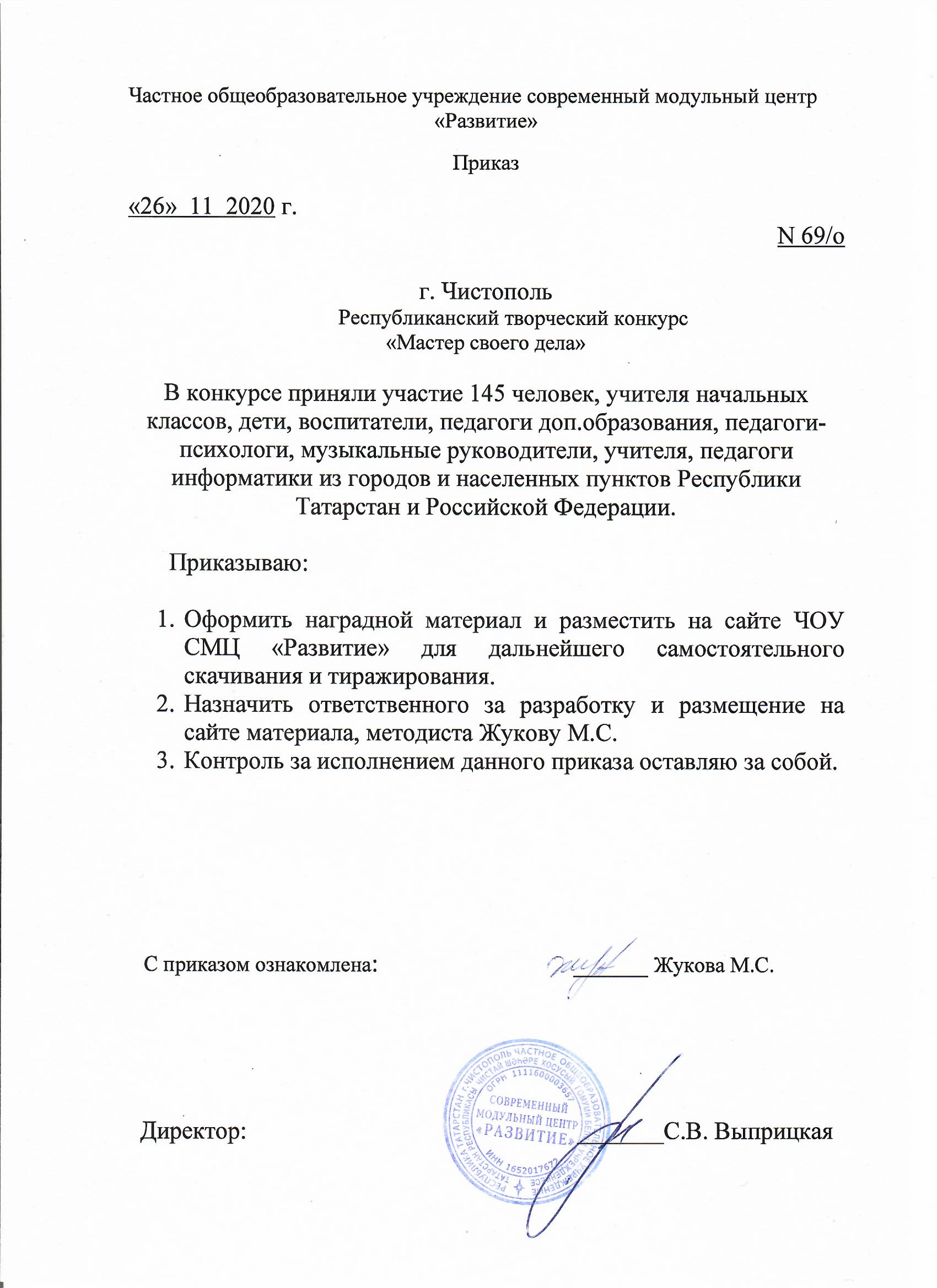 ПротоколРеспубликанского творческого конкурса«Мастер своего дела»№ФИОучастникавозрастНазвание работыОбразовательноеУчреждение, городФ.И.О. руководителяЭлектронная почтаМестоНоминация «Игрушка»Номинация «Игрушка»Номинация «Игрушка»Номинация «Игрушка»Номинация «Игрушка»Номинация «Игрушка»Номинация «Игрушка»Номинация «Игрушка»1Матвеева Ирина Ивановнаучитель начальных классовИгрушка «Собачка»МБОУ « Средняя общеобразовательная школа №1 п.г.т. Актюбинский», Азнакаевского муниципального района РТmatveeva-irina72@mail.ru1 МЕСТО2Миргасимова Айгуль ФаритовнавоспитательАвторская кукла «Анюта»МАДОУ «Детский сад комбинированного вида №9 «Алан» город Набережные Челныaigultata@mail.ru2 МЕСТО3Нуриева Дильбар Газинуровнавоспитатель«Алсу»МАДОУ «Детский сад №30 комбинированного вида» г.КазаньDs30.kzn@tatar.ru2 МЕСТО4Зубкова Алсу Жаудатовна Альмиева Гульчачак Наилевна Филиппова Светлана ЕвгеньевнаВоспитатели«Петя на рыбалки»МАДОУ «Детский сад №30 комбинированного вида» г.КазаньDs30.kzn@tatar.ru1 МЕСТО5Ткач Егор4 годаКукла "Машенька"МАДОУ№15 "КУБЭЛЭК" г.Набережные ЧелныСадыкова Лена Шайхемагдановна  Шашкина Ландыш Фаязовнаsad9691@mail.ru2 МЕСТО6Цыганова Анастасия ПетровнаВоспитатель«Зайчик»МБДОУ «Детский сад №12 «Буратино» Город Нурлатdavidova2593@mail.ru1 МЕСТО7Пермякова Ирина ВитальевнаПедагог дополнительного образования«Мишки на даче»ГАПОУ «Нижнекамский многопрофильный колледж» Г. НижнекамскLonshakova_i@mail.ru lisukova@bk.ru2 МЕСТО8Япарова Алена НиколаевнаПреподаватель информатики«Девочка-осень»ГАПОУ «Нижнекамский многопрофильный колледж» Г. НижнекамскLonshakova_i@mail.ru lisukova@bk.ru1 МЕСТО9Семенова Альбина Азатовнавоспитатель«Любимая игрушка»Филиал МБДОУ Аюский детский сад «Милэшкэй»- МБДОУ Новомелькенский детский сад «Лейсан» Мензелинского муниципального района РТalbinka.semenova.82@mail.ru2 МЕСТО10Гараева Эльмира ИльшатовнаВоспитатель«Веселые гномы»МБДОУ №46 «Земляничка» Г.Набережные ЧелныElmiraG1988@mail.ru1 МЕСТО11Субботина Елена ВладимировнаВоспитатель I кв.категории«Кукла Тильда»МБДОУ « Детский сад № 350 комбинированного вида» Кировского района г.КазаниLenusik991san@yandex.ru3 МЕСТО12ХайруллинаИльсиярИльдаровна10 лет«Татарочка»МБУ ДО «ЦДОдд» НМР РТ Город НижнекамскКостина Ландыш Рашитовнаkostin1972kostin@yandex.ru1 МЕСТО13Павлова Ксения Михайловнавоспитатель«Симба»МБДОУ "Детский сад №94 "Соенеч" Нижнекамского муниципального района РТKiska2989@mail.ru2 МЕСТО14Маннанова Элина Рустемовна6 лет«Моя мышка»МБДОУ «Детский сад №8 комбинированного вида» Советского района города КазаниФархутдинова Ляйсан Назиповнаlyaysan10.05@gmail.com1 МЕСТО15Шарипзянова Рамзия РафиловнаВоспитатель« Зайка Майя»ГБОУ «Альметьевская школа-интернат для детей с ограниченными возможностями здоровья», Альметьевский район, г. Альметьевскramziya0803@mail.ru2 МЕСТО16Шарипов Султан6 лет«Мой веселый Шурале»МБДОУ «Васильева Бужинский детский сад» Арского муниципального района РТСабирова Р.А. Сабирова Л.Н.rezeda808@bk.ru lay13e@mail.ruУЧАСТНИК17Мортазина Гульчачак МурдафитовнаВоспитатель«Буренушка»МБДОУ № 6 «Аленушка» г.Мензелинскgule73@mail.ru1 МЕСТО18Бадретдинова Екатерина ВасильевнаВоспитатель«Сомбелэ» кызыМБДОУ № 6 «Аленушка» г.Мензелинскkatyabadr@mail.ru1 МЕСТО19Дорофеева Венера Гарафетдиновнаучитель«Игрушки-куклы»МБОУ «СОШ №1пгт Актюбинский» - «ООШ с.Чемодуровоvenera.dorofeeva.1971@mail.ru1 МЕСТО20Тугулева Татьяна Васильевнаучитель«Мышка и собака»МБОУ «СОШ №1пгт Актюбинский» - «ООШ с.Чемодурово0211001534@edu.tatar.ru2 МЕСТО21Шмелева Елена Владимировнаучитель«Кукла и собака»МБОУ «СОШ №1пгт Актюбинский» - «ООШ с.Чемодуровоschmelevaelena73@yandex.ru2 МЕСТО22Залетова Наталья Владимировна Синякова Ольга Александровнастарший воспитатель воспитатель«Удмуртская девочка»МАДОУ «Детский сад №62» Кировского района Г.КазаниZaletova.1979@mail.ru1 МЕСТО23Мартьянова Анна Ивановна10 лет«Подарок Деду Морозу»МБОУ «СОШ №15» город Нижнекамск, Нижнекамский муниципальный район РТАбзалова Гульфина Мирзануровнаabzalova66@mail.ru2 МЕСТО24Набиуллина Лия Денисовна8 лет«Мой домашний котик»МАОУ «Гимназия 57» Набережные ЧелныХузина Л.Х.krimcheeva2016@mail.ru1 МЕСТО25Садриева Алина Фанисовна9 леткукла ручной работы «Жасмин»МБОУ «СОШ №15», г.Нижнекамск, РТНабиуллина Т.Юnabiullina_tatyana@ mail.ru2 МЕСТО26Шаймухаметова Ландыш ЗакариевнаВоспитатель« Мышонок Джерри»МБДОУ № 75 «Детский сад комбинированного вида с группами для тубинфицированных детей № 75" НМР РТZagrutdinova2010@mail.ru2 МЕСТО27Шамсутдинова Гульназ ХасановнаВоспита тель I кв кат«Рыжая краса»МБДОУ «Детский сад №8 комбинированного вида» г. Казань, Советский районgul.sham@ mail.ruУЧАСТНИК28Вавилов Максим Николаевич4 года«Бык»МБДОУ «Юртовский детский сад» Мензелинского муниципального района РТ п.ЮртовоМехонова Алла Викторовнаalla.viktorovna98@mail.ruУЧАСТНИК29Закариева Регина Фанилевна9 лет«Лисичка на поляне»МБДОУ «лицей № 9 имени «А. С. Пушкина» г. ЗеленодольскСибгатова Алсу Ринатовнаnk.arapotpan@yandex.ru1 МЕСТО30Чекмарева Ольга Юрьевнавоспитатель«Кукольный театр»МБДОУ №11 Антошка г.Зеленодольск РТlyu37400499@yandex.ru1 МЕСТО31Вавилов Сергей Николаевич2 года«Мишка»МБДОУ «Юртовский детский сад» Мензелинского муниципального района РТ п.ЮртовоНекрасова Эльмира РамиленваElmira_22271994@mail.ru3 МЕСТО32Шаймурзина Нина Анатольевнавоспитатель«Вязанный зайка»МБДОУ №11 Антошка г.Зеленодольск РТlyu37400499@yandex.ruУЧАСТНИК33Адиятуллина Лейла ФаридовнаМуз. руководитель«Кукла»МБДОУ №11 Антошка г.Зеленодольск РТlyu37400499@yandex.ruУЧАСТНИК34Сенчихина Любовь Александовнавоспитатель«Милые зайчата»МБДОУ №11 Антошка г.Зеленодольск РТlyu37400499@yandex.ru3 МЕСТО35Салихова Вероника Руслановна8 лет«Забавный Мишка»МБОУ «Дым-Тамакская основная общеобразовательная школа» Ютазинского муниципального района РТ, село Дым – Тамакelizasattarova@mail.ru3 МЕСТО36Полутяглова Евгения Александровна Липатова Ольга Николаевнавоспитатели«Руки без скуки»МБДОУ № 28 «Лесная сказка», город Елабуга РТe-polutyaglova@mail.ruУЧАСТНИК37Кучулова Олеся Викторовна8 лет«Символ года»МБОУ «ООШ № 17 ЗМР РТ», г.Зеленодольск, РТЗюбина Г.Гzyubina86@mail.ru2 МЕСТО38Грибанов Владимир Сергеевич8 лет«Любимая Маша»МБОУ «ООШ № 17 ЗМР РТ», г.Зеленодольск, РТЗюбина Г.Г.zyubina86@mail.ruУЧАСТНИК39Хусаинова Ралина Артуровна8 лет«Елочка красавица»МБОУ «ООШ № 17 ЗМР РТ», г.Зеленодольск, РТЗюбина Г.Гzyubina86@mail.ruУЧАСТНИК40Хусаинова Ралина Артуровна8 лет«Снеговичок»МБОУ «ООШ № 17 ЗМР РТ», г.Зеленодольск, РТЗюбина Г.Гzyubina86@mail.ruУЧАСТНИК41Шарипова Алина СергеевнаВоспитатель«Русалка» («Су анасы»)МБДОУ «Детский сад комбинированного вида №11 «Шатлык» Мензелинского муниципального района РТ, город МензелинскШарипова Алина Сергеевнаalinasharipova0107@bk.ruУЧАСТНИК42Недорезова Ирина ВикторовнаВоспитатель«Бабуля» («Әбекәй»)МБДОУ «Детский сад комбинированного вида№11 «Шатлык» Мензелинского муниципального района РТnedorezova.1974@bk.ruУЧАСТНИК43Шакирова Светлана ДмитриевнаВоспитатель«Ветеран Великой Отечественной войны»МБДОУ «Детский сад комбинированного вида № 11 «Шатлык» Мензелинского муниципального района РТШакирова Светлана Дмитриевнаcveta13.1@mail.ru1 МЕСТО44Садриева Элеонора АльбертовнаВоспитатель«Все профессии нужны, все профессии важны!»Город Азнакаево Республика Татарстанsadriewa.eleonora @yandex.ru1 МЕСТО45Галиева Лейсан РавилевнаПедагог- психолог«На радость детям!»Город Азнакаево РТsadriewa.eleonora @yandex.ruУЧАСТНИК46Ризатдинова Дина с мамой4 года«Пони»МАДОУ «Детский сад №114 «Челнинская мозаика»Зарипова Алия Фандатовнаaliua1983@mail.ruУЧАСТНИК47Тагирова Альвина Ренатовна7 лет«Тряпичная кукла»МБОУ «Пушкинский пролицей №78» г.Набережные ЧелныШайдуллина Резеда РаисовнаVALYA-T5@yandex.ruУЧАСТНИК48Арсланова Азалия Ильшатовна12 лет"Моя вязаная игрушка"МБОУ "Джалильская средняя общеобразовательная школа №2"Галияхметова Гульнара Илшатовнаgulnarochka.g@mail.ruУЧАСТНИК49Абдрахманова Гульнара СулаймановнаВоспитатель высшей категорииАвторская кукла «Сударушка»МБДОУ «Детский сад№63 «Жемчужинка» Город Набережные Челныabdrahmanova.73 @mail.ru3 МЕСТО50Мингалимова Зарина5 лет«Веселый ежик»МБДОУ «Детский сад№63 «Жемчужинка» Город Набережные ЧелныАбдрахманова Гульнара Сулаймановнаabdrahmanova.73@mail.ruУЧАСТНИК51Шафикова Амалия Ильнаровна8 лет(игрушки из фетра сказка «Щелкунчик»)РТ, г. Набережные Челны, МБОУ «Пушкинский пролицей №78»Вотякова Валентина АлександровнаPromdizayn11@gmail.comУЧАСТНИК52Хамитова София Мажитовна11 лет«Зайчик»МБОУ «Гимназия-интернат №13» НМР РТ, г.НижнекамскГабитова Светлана Геннадьевнаajguljaka77@mail.ruУЧАСТНИК53Яковлева Елена НиколаевнаУчитель начальных классов, педагог дополнительного образования«Зайка»МБОУ «СОШ № 8», МБУ ДО «ДЭБЦ» г.Нижнекамск3008000054@edu.tatar.ru 898672334042 МЕСТО54Хасанова Таслия МиннакифовнаВоспитатель«Лучшее друзья-Лисичка, Лунтик и Клоун»МБДОУ Детский сад «Волшебная сказка» г.Заинскtasliya_khasanova@mail.ruУЧАСТНИК55Шарифуллина Элина Алмазовна8 лет«Любимый бегемотик»МБОУ «СОШ №30», Республика Татарстан, г. Набережные ЧелныПильменкова Елена Николаевнаelena1909198426@mail.ruУЧАСТНИК56Шарифуллина Элина Алмазовна8 лет«Любимый бегемотик»МБОУ «СОШ №30», Республика Татарстан, г. Набережные ЧелныПильменкова Елена Николаевнаelena1909198426@mail.ru3 МЕСТОНоминация «Муляжи»Номинация «Муляжи»Номинация «Муляжи»Номинация «Муляжи»Номинация «Муляжи»Номинация «Муляжи»Номинация «Муляжи»Номинация «Муляжи»57Хасаншина Нурия Гилмбаяновнавоспитатель«Шурале»Филиал МБДОУ Аюский детский сад «Милэшкэй»-Ямаковский детский сад «Салават купере» Мензелинского муниципального района РТ2869000003@edu.tatar.ru1 МЕСТО58Гилязов Камиль Русланович13 летСимвол 2021 года «Весёлый бычок»ГБОУ «Елабужская школа №7 для детей с ограниченными возможностями здоровья»Гимазова Люция БагзануровнаLucia1902@mail.ru3 МЕСТО59Ильин Глеб9 лет«Конфетница»Пролицей №78, г.Набережные ЧелныДорженковская Наталья ГеннадьевнаGely888@yandex.ru3 МЕСТО60Тимергалиева Диана«Зайчик»МАОУ "Гимназия №57" город Набережные ЧелныАтнашева Лилия Владимировнаyachelninec1@rambler.ru2 МЕСТО61Логинов Андрей Евгеньевич4 года«Кошечка»МБДОУ «Юртовский детский сад» Мензелинского муниципального района РТ п.ЮртовоМехонова Алла Викторовнаalla.viktorovna98@mail.ru3 МЕСТО62Рубцов Матвей Денисович4 года«Крыса»МБДОУ «Юртовский детский сад» Мензелинского муниципального района РТ п.ЮртовоПопова Инзиля Инсафовнаinzilapopova@gmail.ru3 МЕСТО63Петров Вячеслав Алексеевич10 лет«Барыня»МБОУ «Ленино-Кокушкинская средняя общеобразовательная школа» Пестречинского р-на РТПриказчикова Оксана Галимзяновнаoprikazchikova@mail.ruУЧАСТНИК64Уметбаева Ясмина Алмазовна8 лет«Олененок»МБОУ «ООШ № 17 ЗМР РТ», г.Зеленодольск, РТЗюбина Г.Г.zyubina86@mail.ru2 МЕСТО65Ибрагимова Резеда Искандаровнавоспитатель«Магазин сладостей»МБДОУ №29,г. Лениногорскrezeda.2016@yandex.ru2 МЕСТО66Набережнева София Сергеевна4 года«Леденцы»МБДОУ №29,г. ЛениногорскИбрагимова Резеда Искандаровнаrezeda.2016@yandex.ru3 МЕСТО67Александров Александр Владимирович8 лет«Набирая высоту»Пролицей № 78 им. А.С.Пушкина г. Набережные ЧелныЧехун Надежда Александровнаalex_nadya_77@mail.ru2 МЕСТО68Саитов РинатХайретдинович8 лет«Веселое детство с братом»МБОУ «Бурметьевская СОШ» Нурлатского муниципального района РТАхметвалиева Индира Набиулловнаfatkulina.guzelya@yandex.ru1 МЕСТО69Надрышина Алсу с мамой4 года«Волшебный сундучок»МАДОУ «Детский сад №114 «Челнинская мозаика»Зарипова Алия Фандатовнаaliua1983@mail.ruУЧАСТНИК70ШакироваАмина4 года«Медведь на лужайке»МБДОУ «Детский сад присмотра и оздоровления №6 «Звездочка» г.АзнакаевоХаррасова Дилюса Гумеровнаd.harrasova@mail.ruУЧАСТНИКНоминация «Вышивка картин»Номинация «Вышивка картин»Номинация «Вышивка картин»Номинация «Вышивка картин»Номинация «Вышивка картин»Номинация «Вышивка картин»Номинация «Вышивка картин»Номинация «Вышивка картин»71МинибаеваАлинаТимерьяновнаВоспитатель"Мечеть Кул Шариф"МБДОУ детский сад комбинированного вида № 13 «Рябинка» г. Азнакаево Азнакаевского муниципального района РТalina.minibaeva88@mail.ru1 МЕСТО72Жеглова Гульназ Фларисовнавоспитатель«Мечеть»МБДОУ «Детский сад №59 «Солнечная страна», г.Альметьевскruzila@bk.ru3 МЕСТО73Москвичева Альбина Анваровнаучитель«Ромашки»МБОУ «СОШ №1пгт Актюбинский» - «ООШ с.Чемодуровоalbina3107@yandex.ru1 МЕСТО74Зимина Надежда13 лет«Сердце из роз»ГБОУ «Альметьевская школа- интернат для детей с ОВЗ» г. АльметьевскТютюгина Ольга Ивановнаthebestmama1967@mail.ru1 МЕСТО75Камбулова Галина СергеевнаВоспитатель«Мои любимые цветы»МБДОУ «Детский сад «Колобок» пгт Аксубаевоkambulova.1970@mail.ru1 МЕСТО76Кузьмина Елена ЕвгеньевнаУчитель начальных классов«У Чёрного моря»МБОУ "Свияжская СОШ ЗМР РТ" Пгт. Нижние Вязовые, Зеленодольский район, Татарстанelenakuz1973@mail.ru2 МЕСТО77Ахмадуллина Анира Ильнуровна13 летВышивка атласными лентами «С днем рождения мамочка!»МБОУ «Гимназия № 96» Вахитовского района г.КазаниНуриева Лилия Рашшатовнаliliyanr96@yandex.ru1 МЕСТО78Иванова Зинаида АфанасьевнаВоспитатель« Рождественский подарок»МБДОУ № 75 «Детский сад комбинированного вида с группами для тубинфицированных детей № 75" НМР РТZagrutdinova2010@mail.ru1 МЕСТО79Никифорова Румия Иосаровнавоспитатель«Ваза с ромашками»МБДОУ «Шугуровский детский сад общеразвивающего вида «Тургай» ЛМР РТ с.ШугуровоОЧНО 1 МЕСТО80Ахметова Азалия Айзатовна5 лет«Колокольчик»МБДОУ «Юртовский детский сад» Мензелинского муниципального района РТ п.ЮртовоМехонова Алла Викторовнаalla.viktorovna98@mail.ru2 МЕСТО81Некрасова Анастасия Павловна6 лет«Зайка»МБДОУ «Юртовский детский сад» Мензелинского муниципального района РТ п.ЮртовоПопова Инзиля Инсафовнаinzilapopova@gmail.ru2 МЕСТО82Тимургазиева Лилия Ринатовнавоспитатель«Краски лета»МБДОУ №11 Антошка г.Зеленодольск РТlyu37400499@yandex.ruУЧАСТНИК83ШариповаСююмбикеИльдаровна9 лет«Любопытная сова»МБОУ«Пушкинскийпролицей №78»г. НабережныеЧелныБашароваГульназИндусовна1 МЕСТОНоминация «Бумагопластика»Номинация «Бумагопластика»Номинация «Бумагопластика»Номинация «Бумагопластика»Номинация «Бумагопластика»Номинация «Бумагопластика»Номинация «Бумагопластика»Номинация «Бумагопластика»84Тимербулатова Лейсан6-7 лет«Белые лебеди»МАДОУ «Детский сад №67 комбинированного вида с татарским языком воспитания и обучения» Советского района г. КазаниМиннегалиева Фардия ШамиловнаFardiya76@mail.ru2 МЕСТО85Мустафина Сания МинахметовнаВоспитатель«Полевые цветы»МБДОУ «Детский сад «Колобок» пгт Аксубаевоmustafina111@inbox.ruУЧАСТНИК86Смирнова Светлана Владимировнавоспитатель«Весенняя красавица»ГБОУ«Альметьевская школа-интернат» г.Альметьевскsmirnovasvetlana0289@gmail.com1 МЕСТО87Носкова Елизавета Валерьевна8 лет«Привет! Я родился»Средняя школа № 15, г.НижнекамскХамидуллина Ольга Юрьевнаdmitriyevna-2020@inbox.ru1 МЕСТО88Минеев Руслан Игоревич8 лет«Щелкунчик»Средняя школа № 15, г.НижнекамскХамидуллина Ольга Юрьевнаdmitriyevna-2020@inbox.ru1 МЕСТО89Хамидуллин Артур Робертович8 лет«Золотая рыбка»Средняя школа № 15, ДЭБЦ г.НижнекамскДмитриченко Ульяна Дмитриевнаdmitriyevna-2020@inbox.ru2 МЕСТО90Емельянова Полина Сергеевна8 лет«Живой уголок»МАОУ «Гимназия №76», г. Набережные ЧелныНикифорова О.А.Ely-tat@mail.ruОЧНО 2 МЕСТО91Емельянова Полина Сергеевна8 лет«Цветочная поляна»МАОУ «Гимназия №76», г. Набережные ЧелныНикифорова О.А.Ely-tat@mail.ruОЧНО 1 МЕСТО92Нигматуллина Айзиля Зуфаковна4 года«Бабочки»МБДОУ «Юртовский детский сад» Мензелинского муниципального района РТ п.ЮртовоНекрасова Эльмира РамиленваElmira_22271994@mail.ru2 МЕСТО93Логинова Софья Евгеньевна6 летФлаг «Татарстана»МБДОУ «Юртовский детский сад» Мензелинского муниципального района РТ п.ЮртовоНекрасова Эльмира РамиленваElmira_22271994@mail.ru3 МЕСТО94Нургалиева Ралина Радиковна5 лет«Флаг России»МБДОУ «Юртовский детский сад» Мензелинского муниципального района РТ п.ЮртовоПопова Инзиля Инсафовнаinzilapopova@gmail.ruУЧАСТНИК95Аглиуллина МиляушаИльясовнаВоспитатель«Зайчишка»МБДОУ Черемшанский детский сад «Сказка» Черемшанский район,с.Черемшанagliullina.m@yandex.ruУЧАСТНИК96ШариповаСююмбикеИльдаровна9 лет«В величииСпокойном»МБОУ«Пушкинскийпролицей №78»г. НабережныеЧелныБашароваГульназИндусовнаУЧАСТНИК97Саетгалиев Амир Айзатович4-5 лет«Кул шариф»МБДОУ «Детский сад комбинированного вида № 40 «Созвездие» Елабужкого муниципального района РТСаетгалиева Рушана Рафиковнаsaetgalieva.rushana.r@gmail.com2 МЕСТОНоминация «Необычный материал»Номинация «Необычный материал»Номинация «Необычный материал»Номинация «Необычный материал»Номинация «Необычный материал»Номинация «Необычный материал»Номинация «Необычный материал»Номинация «Необычный материал»98Павлычева Елена Николаевнавоспитатель«Осень»МБДОУ «Детский сад комбинированного вида №29 г. Лениногорска» МО «Лениногорский муниципальный район» РТ г.Лениногорскelenka1992@mail.ru2 МЕСТО99Насрыева Рузиля Рамзисовнавоспитатель«Букет для мамы»МБДОУ «Детский сад №59 «Солнечная страна», г.Альметьевскruzila@bk.ru2 МЕСТО100НикитинТимофейАлександрович8 лет«Букет цветов»МБОУ «Яковлевская ООШ» Елабужского муниципального района Республики Татарстан, село Яковлево. Елабужский районМашанова Клара Мухитовнаmashanovakm@gmail.com1 МЕСТО101Абдуллина Венера АбдулхаевнаВоспитатель по обучению татарскому языку I кв.категории«Дерево из бисера»МБДОУ « Детский сад № 350 комбинированного вида» Кировского района г.КазаниLenusik991san@yandex.ru2 МЕСТО102Согорина София Николаевна8 лет«Цветик-семицветик»МБОУ «Поспеловская средняя школа» ЕМР РТ, село Поспелово, Елабужский районЛипина С.ЮLipina.svetlana85@mail.ru2 МЕСТО103Зиннуров ислам Айдарович16 лет“Белая береза”ГБОУ «Альметьевская школа-интернат для детей с ограниченными возможностями здоровья», Альметьевский район, г. АльметьевскШарипзянова Рамзия Рафиловнаramziya0803@mail.ru1 МЕСТО104Гайнуллин Амир Нафисович12 лет«Воспоминания об отпуске»ГБОУ «Набережночелнинская школа №75 для детей с ОВЗ», Набережные ЧелныХарисова Земфира Наилевнаharisowa.zem@yandex.ru3 МЕСТО105НурутдиновБулатАделевич12 лет«Здравствуй, осень!»МБОУ СОШ № 87, город КазаньЮсупова Луиза РенатовнаLuizayus.2013@gmail.com1 МЕСТО106Суслов Роман4 года«Моя Любимая машина»МБДОУ «Детский сад№81 «Гульчачак», Город Набережные ЧелныГалиева Рамиля Илфатовна  Галимова Гульнур ФирдависовнаStrannik_16.88@mail.ru2 МЕСТО107Вдовина София Евгеньевна8 лет«Дельфин»МБОУ «Гимназия №33» г.КазаниОстапенко Ирина Сергеевнаira.ostapenko.92@list.ru2 МЕСТО108Вдовина Амелия Евгеньевна8 лет«Подводный мир»МБОУ «Гимназия №33» г.КазаниОстапенко Ирина Сергеевнаira.ostapenko.92@list.ru2 МЕСТО109Сабирова Ляйсан Наиловна Сабирова Резеда Агъзямовнавоспитатели«Планета Земля в наших руках»МБДОУ «Васильева Бужинский детский сад» Арского муниципального района РТlay13e@mail.ru rezeda808@bk.ru2 МЕСТО110Гимаев Халит5 лет«Петушок»МБДОУ «Детский сад №17 «Аккош» города Азнакаево Азнакаевского муниципального района РТМавлитова Эльвира Фаритовнаmavlitova.elvira2017@yandex.ru1 МЕСТО111Коротенко Марина Александровнавоспитатель«Весенняя композиция»МБДОУ «Детский сад № 79 «Вишенка» г.Набережные Челныkorotenko.marina@mail.ru1 МЕСТО112Васильева Елена Юрьевна Мухамедьянова Алия Ильясовна Юртаева Людмила Геннадьевнавоспитатели«Сказка на пальчиках»- пальчиковый театр из фетраМБДОУ №28 «Лесная сказка» г. Елабуга Р.Т.Vasilisa_val@mail. ru1 МЕСТО113Шакиров Азат Ильдарович5 лет«Цветочная поляна»МБДОУ «Детский сад общеразвивающего вида «Буратино» п.г.т. АксубаевоМишанина Анастасия ЕвгеньевнаNastya.lavrentev@mail.ruУЧАСТНИК114ХаматвалиеваАнастасияЭдуардовна5 лет«На лесной полянке»МБДОУ «Детский сад общеразвивающего вида «Буратино» п.г.т. АксубаевоМишанина Анастасия ЕвгеньевнаNastya.lavrentev@mail.ru3 МЕСТО115Валиуллина Раушания Гаптелракибовна Насыпова Сирина СулеймановнаВоспитатели«Хвосты» «Койрыклар»МАДОУ 67,Советский район, город КазаньValiullina-raushanija@rambler.ru1 МЕСТО116Шайдуллина Венера Исмагиловнаучитель начальных классов«Букет из роз»МБОУ «Средняя общеобразовательная школа № 8» Нижнекамского муниципального района РТveneruhs@mail.ru1 МЕСТО117Байков Руслан Рустамович10 лет«Волшебный чемоданчик»МБОУ «Пушкинский пролицей №78» г.Набережные ЧелныЯковлева Наталья Владимировна2 МЕСТО118Ратникова Ульяна Артёмовна9 лет«Ваза с фруктами и ягодами»МБОУ "Свияжская СОШ ЗМР РТ" Пгт. Нижние Вязовые, Зеленодольский район, ТатарстанКузьмина Елена Евгеньевнаelenakuz1973@mail.ru2 МЕСТО119Шевкун Нарим Денисович5 лет«Мишка косолапый»ДОУ №81 «Гульчачак», г. Набережные ЧелныЛотфуллина Нурия Ильсуровнаlotfullina1999@bk.ru1 МЕСТО120Гизатуллина Диана Тахировны17 лет«Зимний день»МБОУ «Гимназия № 96» Вахитовского района г.КазаниНуриева Лилия Рашшатовнаliliyanr96@yandex.ru1 МЕСТО121Гильфанова Малика Аделевна13 летПетушок «Петя»МБОУ «Гимназия № 96» Вахитовского района г.КазаниНуриева Лилия Рашшатовнаliliyanr96@yandex.ru1 МЕСТО122Данилова Вера Семеновнавоспитатель«Белая береза»МБДОУ №29 Г.ЛениногорскКорытко Светлана ВалерьевнаWera.65@mail.ru1 МЕСТО123Хафаева Азалия Робертовна11 лет«Золотая осень»МБОУ «СОШ с. Тумутук» Азнакаевского района РТСабирова Резеда Равилевна0210010986@edu.tatar.ru2 МЕСТО124Ганиева Амира Рамилевна9 лет«Сказочная полянка»МБОУ « СОШ № 25», г. Набережные ЧелныКоновалова Ангелина Александровнаalsushnik@mail.ru2 МЕСТО125Гарифуллин Артур Айратович9 летКартина из шерсти «Солнечный денек!»МБОУ « СОШ № 25», г. Набережные ЧелныКоновалова Ангелина Александровнаalsushnik@mail.ru3 МЕСТО126Творческий коллектив 3 « В» класса9 летКнига-лэпбук из фетра « Познаем Мир!»МБОУ « СОШ № 25», г. Набережные ЧелныКоновалова Ангелина Александровнаalsushnik@mail.ru1 МЕСТО127Шакуров Даниэль Рамилевич8 лет«Дерево желаний»МАОУ «Гимназия 57» Набережные ЧелныХузина Л.Х.krimcheeva2016@mail.ru2 МЕСТО128Павлова Арина Дмитриевна9 летДерево из бисера «Райская птичка»МБОУ «СОШ №15», г.Нижнекамск, РТНабиуллина Т.Ю.nabiullina_tatyana@ mail.ru1 МЕСТО129Захарова Наталья НиколаевнаВоспитатель«Растения из бисера»МБДОУ «Киятский детский сад Буинского муниципального района РТ»Natalia-nata1978@mail.ru1 МЕСТО130ГромковаСофияПодушка "Коала"МАОУ "Гимназия №57" город Набережные ЧелныАтнашева Лилия Владимировнаyachelninec1@rambler.ru1 МЕСТО131ХасановаРегина«Цветы для мамы»МАОУ "Гимназия №57" город Набережные ЧелныАтнашева Лилия Владимировнаyachelninec1@rambler.ru2 МЕСТО132Калабанов Федор Вячеславович9 лет«Весёлая семейка»МБОУ «Костенеевская СОШ» ЕМР РТБузова Галина Николаевнаbuzova-galina@mail.ruУЧАСТНИК133Шарюкова Эвелина Александровна5 лет«Волшебный цветок»МАДОУ “Детский сад № 194 комбинированного вида” Приволжского района г.КазаниХафизова Гузель Айратовнаgalimzyanova-guzel@mail.ruУЧАСТНИК134Трубачёва Кира Руслановна6 лет«Цветок из ракушек»МАДОУ «Детский сад № 194 комбинированного вида» Приволжского района г.КазаниХафизова Гузель Айратовнаgalimzyanova-guzel@mail.ruУЧАСТНИК135Миннеханов Тимур Ильнурович4 года“Дом мечты”МАДОУ № 88 “Лесовичок” г.Набережные ЧелныЛогинова Ольга Николаевна,Миннеханова Марина ЛеонидовнаSaimonfiat1@gmail.com2 МЕСТО136Шайсуварова Амина6 лет« Бабочки над водопадом»МБДОУ «Детский сад комбинированного вида № 11 «Шатлык» Мензелинского муниципального района РТШалтина Елена Виктровнаyelena.shaltina@mail.ruУЧАСТНИК137Зотина Таисия Павловна10 лет«Подарок своими руками» (баночки для хранения специй)МБОУ «Средняя общеобразовательная школа № 25» г. Набережные ЧелныФайрушина Ляйсан Владимировнаfairyshin@yandex.ruУЧАСТНИК138Гареев Рамазан Рамилевич7 лет“Снежинка”МБОУ “Пушкинский пролицей № 78” г. Наб. ЧелныШайдуллина Резеда Раисовнаyoldoz@mail.ruУЧАСТНИК139Шафикова Амалия Ильнаровна8 лет(лесные жители природные материалы, фетр)РТ, г. Набережные Челны, МБОУ «Пушкинский пролицей №78»Вотякова Валентина АлександровнаPromdizayn11@gmail.comУЧАСТНИК140Шафикова Амалия Ильнаровна8 лет(3 виды техники: песок, паетки, бисер, краски сказка «О рыбаке и золотой Рыбке)РТ, г. Набережные Челны, МБОУ «Пушкинский пролицей №78»Вотякова Валентина АлександровнаPromdizayn11@gmail.comУЧАСТНИК141Козина Диана Владимировна7 лет«Ёлочка»МБДОУ «Совхозский детский сад «Звездочка» имени И.И.Юдиной Мензелинского муниципального района РТ пос. им. Воровского, Мензелинский районЗиннатуллина Айгуль Рафаиловна2858000003@edu.tatar.ruУЧАСТНИК142Тухватуллин Билал Булатович9 лет«Букет для мамы»Г.Набережные Челны МБОУ «Пушкинский пролицей №78»Башарова Гульназ Индусовнаgulnarkitaeva@mail.ru2 МЕСТО143Бугурнова Карина5 лет«Любимая мамочка»МБДОУ «Верхнеуслонский детский сад «Радуга» Верхнеуслонского района Р.Т., адрес: ул. Пушкинад. 22, село Верхний Услон, Верхнеуслонского районаМахоткина Инна Владимировнаliberation321@mail.ru3 МЕСТО144Апсаттарова Дина Витальевна5 лет«Ежик»МБДОУ Калтаковский детский сад «Ромашка» Мензелинского муниципального района РТСалимова Юлия МихайловнаSalimova81@yandex.ruУЧАСТНИК145Борисова Светлана ВикторовнаУчитель начальных классов«Панно из ракушек»МАОУ «СОШ №1» город Нурлат РТsveta5215@yandex.ruУЧАСТНИК